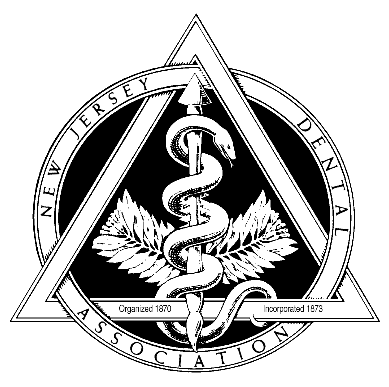 Middlesex County Dental SocietyP.O. Box 7026   East Brunswick NJ 08816MCDS Phone:  (732) 238-1255    MCDS Fax:  (732) 390-2332MCDS CORPORATE SPONSORSHIP OPPORTUNITIESPLATINUM LEVELThis provides for Corporate Sponsorship of one of the MCDS Full Day Continuing Education Program.The sponsorship of one of our MCDS Full Day Continuing Education Programs entitles you to tables at the event with the opportunity to interact with 100 – 200 dentists, located throughout the state of NJ and predominantly in Middlesex County, as well as continual announcements in our monthly newsletter for the MCDS Full Day Continuing Education Program sponsored by “our Platinum Level Sponsor” that is distributed to 400 member dentists.Cost:   Honorarium and expenses for a national speaker	  (Generally between $8,000 – $16,000)- This is an exclusive package and the Platinum level sponsors have the option to partner with other companies to defray the cost of the speaker.GOLD LEVELThis package includes a table at all 6 of our monthly scientific meetings with the opportunity to interact with 80 – 100 dentists located in Middlesex County as well as a ½ page color advertisement in all 8 issues of our monthly newsletter that is distributed to 400 member dentists.Cost:  $4,5003.	SILVER LEVEL	This package includes a table at 4 of our monthly scientific meetings with the opportunity to interact with 80 – 100 dentists located in Middlesex County as well as a ¼ page color advertisement in all 8 issues of our monthly newsletter that is distributed to 400 member dentists.	Cost:   $3,1004.	BRONZE LEVEL	This package includes a table at 2 of our monthly scientific meetings with the opportunity to interact with 80 – 100 dentists located in Middlesex County as well as a 1/8 page color advertisement in all 8 issues of our monthly newsletter that is distributed to 400 member dentists.	Cost:   $1,700SPECIAL MCDS CORPORATE SPONSORSHIP OPPORTUNITIESSPONSOR A ONE TIME SPECIAL EVENT:1. 	THE MIDDLESEX COUNTY DENTAL SOCIETY CENTENNIAL CELEBRATIONThe MCDS was founded in 1911 and the sponsorship of our centennial celebration entitles you to tables at this special event with the opportunity to interact with our member dentists located in Middlesex County, as well as continual announcements in our monthly newsletter for the MCDS Centennial Celebration sponsored by “our Special Event Sponsor”.  In addition, this package includes a ¼ page color advertisement in all 8 issues of our monthly newsletter that is distributed to 400 member dentists.	Cost:   $5,000- This is an exclusive package and the special event sponsor has the option to partner with another company to defray their cost.2.	THE MCDS ANNUAL STAFF NIGHTThis provides for Corporate Sponsorship of our annual Middlesex County Dental Society Staff Night.The sponsorship of our annual MCDS Staff Night entitles you to tables at the event with the opportunity to interact with 200 – 300 people (~25% dentists and ~75% staff members), all located in Middlesex County, as well as continual announcements in our monthly newsletter for the MCDS Staff Night sponsored by “our Diamond Level Sponsor”.  In addition, this package includes a ¼ page color advertisement in all 8 issues of our monthly newsletter that is distributed to 400 member dentists. This opportunity may be ideal for a “non-dental” company since they will interact with dentists as well as many staff members.	Cost:   $3,000- This is an exclusive package and the Diamond level sponsors have the option to partner with up to two other companies to defray their cost.3.  OSHA MENTOR COURSES – 2 courses per year	The sponsorship of our biannual OSHA Mentor Courses entitles you to a table at the two events with the opportunity to interact with 100 – 125 people (~25% dentists and ~75% staff members), all located in Middlesex County, as well as continual announcements in our monthly newsletter for the MCDS OSHA Mentor Course sponsored by “our Sponsor”.  In addition, this package includes a 1/8 page color advertisement in all 8 issues of our monthly newsletter that is distributed to 400 member dentists.  This opportunity may be ideal for a “non-dental” company since they will interact with dentists as well as many staff members.	Cost:   $1,250- This is an exclusive package for one sponsor.INDIVIDUAL MCDS CORPORATE SPONSORSHIP OPPORTUNITIESFor those sponsors wanting to make a smaller investment in individual corporate sponsorship opportunities, they can be obtained separately as follows:A table at one of our monthly scientific meetings:    $600Monthly Newsletter Advertising:8 issuesReceive a 10% discount if purchasing a full year of advertisingCost per ad per issue:Two Color Ads	Full Color Ads	Full Page			$      400.00		$      500.00	1/2 Page			        200.00		        275.001/4 Page			        125.00		        175.00	1/8 Page			          75.00		        100.00